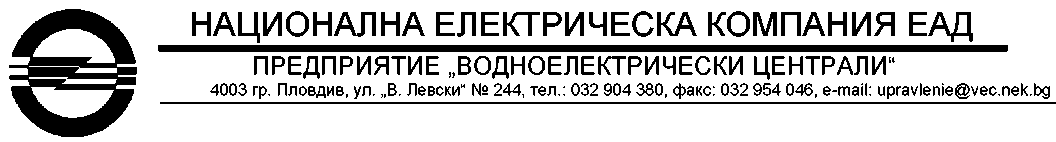 ТЕХНИЧЕСКА СПЕЦИФИКАЦИЯза доставкаОТНОСНО: Доставка на оборудване за ремонт на система за управление в апаратна камера на ВЕЦ „Пещера“ВЪВЕДЕНИЕКаскада "Баташки водносилов път" е един от най-сложните хидрокомплекси, построени със замисъл да се оползотвори богатият валежен отток на Западните Родопи. Състои се от три стъпала с основните водохранилища - язовир "Голям беглик" и "Батак", и трите деривационни ВЕЦ - "Батак", "Пещера" и "Алеко"През 2020година е подменена управляващата система на ВЕЦ „Пещера“ ОБХВАТ НА ОБЩЕСТВЕНАТА ПОРЪЧКАДоставка на програмируем логически контролер за ремонт на система за управление в апаратна камера на ВЕЦ „ПещераСЪЩЕСТВУВАЩО ПОЛОЖЕНИЕПрез 2022г. заради гръмотевична буря е повреден процесорен модул с цифрови входове/изходи на система за управление в апаратна камера. ТЕХНИЧЕСКИ ИЗИСКВАНИЯ КЪМ ДОСТАВКАТАТехнически изисквания към доставените стоки, включително и качеството Технически изисквания към стокитеТехнически изисквания към маркировкатаМаркировката на оборудването трябва да е трайна, износоустойчива и да съдържа само международно приети символи.Технически изисквания към окомплектовка и опаковкаОпаковката да бъде отделна за всяка стока. Тя трябва да я предпази от увреждане по време на транспорта и да позволява съхраняването и при предписаните от производителя условия.Документация, представена с доставката – Декларации за съответствие, Декларация за произход, Гаранционна карта.Всички изискани документи да бъдат задължително преведени на български език.Технически изисквания към транспортиранетоСтоката трябва да бъде доставена в стандартна опаковка за този вид стока, съответстваща на техническата спецификация, вида и начина на транспортиране, която е подходяща да предпази стоката от повреди по време на транспортиране, товарене и разтоварване.Технически изисквания към обучение, монтаж и въвеждане в експлоатацияНеприложимо за предмета на поръчката Изисквания към доставените стоки за опазване на околната среда и климатаНеприложимо за предмета на поръчката Изисквания към доставяните стоки за осигуряване на здравословни и безопасни условия на трудНеприложимо за предмета на поръчката 4.4	Гаранционен срок на доставените стоки и други гаранционни условияНе по-малко от 24 месеца, считано от датата на подписване на  двустранен приемо - предавателен протокол за извършената доставка, без забележи.УСЛОВИЯ ЗА ИЗПЪЛНЕНИЕ НА ПОРЪЧКАТАСрок, място и условия за доставкаСрок за доставка: не повече от 90 (деветдесет) календарни дни, считано от датата на получаване на възлагателно писмо от страна на Изпълнителя.Място за доставка: Централен склад на Предприятие ВЕЦ, гр. Пловдив, ул. „Васил Левски” 244.Контрол на доставка при получаването и	Приемането на изпълнението на всяка възложена дейност ще се извършва с 	приемо-предавателен протокол за изпълнение на поръчката без забележки, 	подписан от представители на ВЪЗЛОЖИТЕЛЯ и ИЗПЪЛНИТЕЛЯ.Други изискванияНеприложимо за предмета на поръчката ПриложенияСЪГЛАСУВАЛИ:Илко ТакевГлавен инженерГабриела БорисоваРъководител отдел „Маслено стопанство, екология и управление на отпадъци“Веселин СимеоновРъководител отдел КЕЗБУТКатя Абрашева Инженер ВТ отдел Е и РГеорги ДогановРъководител отдел "Автоматизация"                                 Изготвил:Иван Петровинженер  автоматизация отдел „Автоматизация“                                         № АртикулХарактеристики/стандартМяркаКоличе-ствоПрограмируем Логически Контролер с възможност за свободно програмиране и добавяне на модули с цифрови/аналогови входове и изходиЗахранващо наприжение: 24VDC ±15%, Защита срещу обратен поляритет на захранване, програмируема памет >128 kB, дата памет >10 kВ Ethernet interface TCP/IP, програмни езици: IL, FBD, LD, SFC, ST, CFC, светодиодни идикатори за състоянието на: захранване, работа, грешка и състояние на входове/изходи, ключ за превключване на режима: работа/стоп, сериен интерфейс RS-485 мин. 2бр, 8бр. цифрови входове, 6бр. цифрови изходи. брой1Разширителен модул цифрови входове16 бр. цифрови входове, напрежение на входа 24VDC,Свързване на входовете чрез куплунг.Монтаж на DIN шина.брой1Разширителен модул аналогови входове4бр. аналогови входа 12bit, 2бр. аналогови входове, конфигуруеми за различни обхвати на ток и напрежение.Свързване на входовете чрез куплунг.Монтаж на DIN шина.брой1